Obecní úřad Svojetice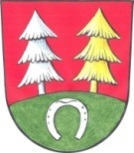 251 62 Mukařov, Na Kopci čp. 14IČ: 00240834; tel. 323 660 600www.svojetice.cz; e-mail: urad@svojetice.cz                   úřední hodiny: pondělí 8:30-11:00 hod, středa: 16:00-19:00 hod
Žádost o stanovisko obceŽádám obecní úřad ve Svojeticích o stanovisko k záměru stavby: …………………………………….………………………………………………………………………………………………………………………………………………………………………………………………………………………………………………………………………………………………………………………………………Jméno a příjmení žadatele: …………………………………………………………………….Adresa žadatele: ……………………………………………………………………………….Telefon, e-mail žadatele: ……………………………………………………………………….Předloženou dokumentaci  ŽÁDÁM   X  NEŽÁDÁM  vrátit zpět.PodpisV Svojeticích dne :